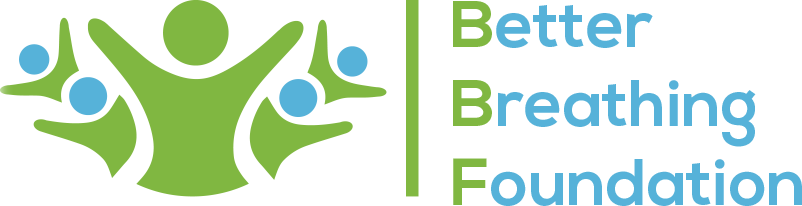 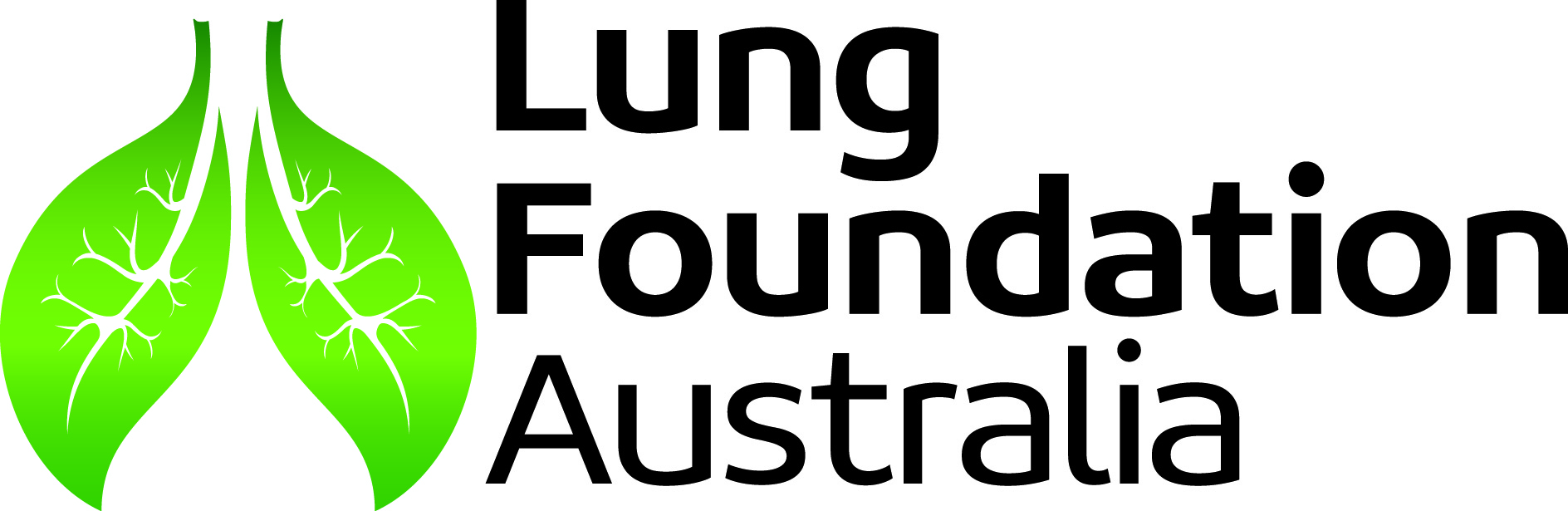 Lung Foundation Australia - Better Breathing Foundation 
PhD Scholarship in Chronic Lung DiseaseBackgroundVia the Hope Research Fund, Lung Foundation Australia is pleased to partner with the Better Breathing Foundation to offer a PhD Scholarship in Chronic Lung Disease valued at $126,000 +GST over 3.5 years, with funding commencing from 1 July 2022.  Students with an allied health background who are about to commence a PhD in chronic lung disease research are invited to submit an application. The student must be a resident in Australia throughout the period of the research program. Scholarship funds include $91,000 +GST to support the student stipend and $35,000 +GST to support research costs over 3.5 years (total $36,000/year). Projects that are supported by the student’s host institution via a matched-funding arrangement (minimum University funding $45,500 + GST over 3.5 years) are highly encouraged and applications will be regarded favourably. If available, University funding must be confirmed by a letter of support from an authorised officer of the University.Relevant domains of research include any form of clinical, population, laboratory or genetics research.  The topic of sedentary behaviour will be excluded from this round of applications. Projects which focus on the lung health of Australia’s First Nation’s people are highly encouraged.Eligibility This Fellowship is open to individuals who are eligible for post-graduate university studies in Australia and will be enrolling at an Australian University to conduct their PhD in 2022.Applicants must be an Australian citizen or permanent resident of Australia who has an undergraduate degree in one of the allied health disciplines and, if relevant, has professional accreditation in their chosen profession.Applicants must be able to demonstrate clinical or research experience in respiratory disease or another chronic disease.Applicants must be supported by a senior investigator (Supervisor) with a strong track record in a related research field. A letter of support on university / institution letterhead co-signed by the Supervisor and an authorised research administrative officer from your university / institution is required as part of your application.Matched funds provided by the applicant’s host institution to extend the value of the research investment provided by the Hope Research Fund are highly encouraged. Applicants must confirm matched funding (minimum $45,500 + GST over 3.5 years) in the letter of support provided with the application.   Applicants must not be currently receiving any form of other scholarship funding as part of their PhD studies.Applicants must be a member of Lung Foundation Australia (Health Professional Category). Evidence of membership is required as part of the Grant application.Successful applicants must be prepared to become a professional member of the Thoracic Society of Australia and New Zealand (TSANZ) upon awarding of the Scholarship. Terms and Conditions The PhD Scholarship in Chronic Lung Disease is subject to the terms and conditions of the Lung Foundation Australia Research Grants and Awards Policy The duration of the Scholarship is 3.5 years / 42 calendar months from the date of commencement. Scholarship funds (the Award) are paid upon notice of commencement of the research project (25% total Award value) and upon submission of annual progress reports (20% total Award value) and the final reporting milestone (15% of total Award value)The successful recipient will be known as the Lung Foundation Australia – Better Breathing Foundation Allied Health PhD Scholar for the duration of the award.If the Scholarship is not taken up within twelve (12) calendar months the Award will be forfeited.Applicants must agree to participate in marketing and communication's activities to promote the Foundation and the Hope Research Fund.The Scholarship will be awarded in April-May 2022 with funds available from 1 July 2022 onwards.To measure impact of the Hope Research Fund and track contribution to researcher career progression, the Scholar must report annually on Scholarship progress and future research outputs for up to five years following the end of the Scholarship via the Foundation's 
ResearchFish platform.The Scholar is required to submit the results of the research for possible presentation at the Annual Scientific Meeting of the TSANZ or an equivalent international meeting within 12 months of completion of the funding.Any publication/s arising from research funded through the Scholarship are required to acknowledge the Hope Research Fund, Lung Foundation Australia and Better Breathing Foundation as sources of funding, as per the Research Grants & Awards Policy. The award can be cited as the Lung Foundation Australia (Hope Research Fund) – Better Breathing Foundation PhD Scholarship in Chronic Lung Disease 2022.In the event of there being no suitable applicants, the Scholarship may not be awarded.Application AssessmentApplications will be assessed by the Research Sub-Committee of the Thoracic Society of Australia and New Zealand (TSANZ). Recommendations made by the Research Sub-Committee will be ratified by one member of the Better Breathing Foundation Board and one member of the Lung Foundation Australia Board.Application FormBefore completing the below sections of the application form please read the Lung Foundation Australia Research Grants and Awards Policy.Please complete all sections of the application form using size 10 Century Gothic font and ensure your application has all supporting documents requested. Applications which do not comply with these requirements will not be assessed. Applicants are required to submit their applications electronically using the LFA Awards Submission Portal on the TSANZ website.  This will require your application to be saved as a single PDF file before it is uploaded.  Electronic submission to be dated no later than 17 December, 2021. Applications submitted after the submission date will not be accepted. For all submission enquires please contact the TSANZ Awards Coordinator TSANZawards@thoracic.org.au.  Applicant DetailsProject Details and Proposed Research Plan Layman’s description of the research studies to be included in the PhD One-half page maximum.Outline the overall PhD plan including the significance of the program of research One page maximum).
Background, research plans and relevant literature to the research studies in the PhD Three pages maximum, 1 additional page for references.Provide a detailed introduction to the research studies in your proposed PhD with sufficient detail to enable assessment of scientific merit and feasibility (include hypothesis, aims, methodology, sample size and statistical analysis for the studies involved) Budget of direct research costs as a table One page maximum.Use template below for $10,000 per year (add rows as required):Applicant track record Two page maximum.Please include any that apply: research experience, publications or presentations, academic performance, professional/scientific standing, relevant work experience. If relevant, include a relative to opportunity statement describing any research career disruptions as per NHMRC Guidelines here.Supervisor track record in chronic lung disease and/or related research field Two page maximum.Please include any that apply: supervision experience, research experience, research funding, publications (top 5 relevant), presentations (top 5 relevant), academic performance, professional/scientific standing. A statement must be included from the primary supervisor that the applicant meets the eligibility requirements of the University for admission to a PhD.Summary of anticipated impact of research outcomes on health and wellbeing of people impacted by chronic lung disease One half-page maximum.Letter of support indicating agreement to co-funding arrangement from an Authorised Officer of the University / Institution.Application ChecklistBefore submission, please review your application documents using the following checklist:TimelineEnquiriesFor all application enquiries:A/Prof Zoe McKeough – Managing Director, Better Breathing Foundation.
e:: zoe@betterbreathing.org.auFor all submission / post-submission enquiries:TSANZ Awards Coordinator  
e: TSANZawards@thoracic.org.au CriterionWeightOutline of PhD plan including the significance of the overall work25%Scientific rigor of the research studies within the program of research 35%Student track record20%Research supervisor track record10%Matched funding provided by University10%Budget for direct research costs per year (total $35K)Justified / not justifiedTotal100%Title Dr	Mr	Mrs	Ms	Miss	Other:Dr	Mr	Mrs	Ms	Miss	Other:Dr	Mr	Mrs	Ms	Miss	Other:Dr	Mr	Mrs	Ms	Miss	Other:TitleFirst NameLast NamePostal AddressSuburbState State Postcode ContactT:                              M: M: M: ContactEmail: Email: Email: Email: SignatureDate: Date: Project TitleInstitutionProposed primary SupervisorProposed additional Supervisor/sPrimary Supervisor SignatureDateBudget Iteme.g. equipment, resourcesFunding requested 
(excl. GST)Funding requested 
(excl. GST)Funding requested 
(excl. GST)Funding requested 
(excl. GST)Description/Justification(<100 words per item)Budget Iteme.g. equipment, resourcesYear 1Year 2Year 3Year 3.5Description/Justification(<100 words per item)TOTALGRAND TOTAL:ItemDetailsü1.You have read the Lung Foundation Australia Research Grants and Awards Policy and agree to comply with the Terms and Conditions stated in this document. 2.You meet the eligibility criteria for the Grant and your application falls within the relevant domains of research enquiry for this award (see background section above)3. Project details and Proposed Research Plan sections are completed, including budget.4.Supervisor track record is included (two pages maximum, 10-point, Century Gothic font) with:supervisor’s statement indicating that the applicant meets the eligibility criteria for PhDsupervisor’s signature to indicate involvement in the study5.Letter of Support on institution letterhead co-signed by your Primary Supervisor and Authorised Officer from your university / institution. This should include agreement to contribute to the minimum or greater amount of the student stipend ($13,000/year for 3.5 years)6.Evidence of Lung Foundation Australia membership (Health Professional Category) is included.7.Evidence of existing Thoracic Society of Australia & New Zealand professional membership is included or you agree to provide if successful.Date / timeDate / time6 September 2021	Open to application17 December 2021 
5pm (AEDST)Applications closed7 – 11 March 2022Notification periodAll applicants will be advised of the outcome by emailPlease note that notification may be delayed if the review process being undertaken exceeds estimated time frameApril 2022Public awarding at TSANZ ASM 2022 or the Hope Research Fund lunch (TBA). 